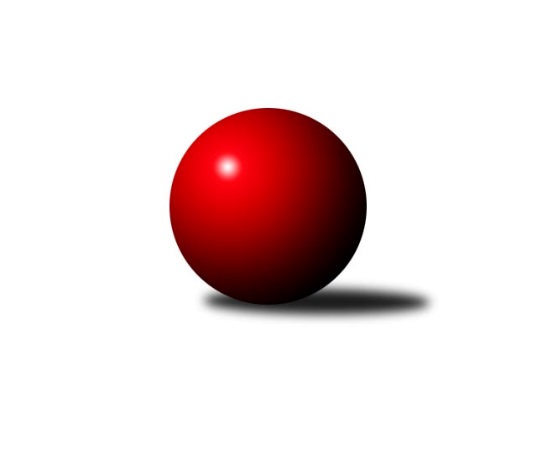 Č.10Ročník 2019/2020	29.4.2024 Meziokresní přebor - Nový Jičín, Přerov, Vsetín 2019/2020Statistika 10. kolaTabulka družstev:		družstvo	záp	výh	rem	proh	skore	sety	průměr	body	plné	dorážka	chyby	1.	KK Hranice	10	7	0	3	41.0 : 19.0 	(48.5 : 31.5)	1553	14	1090	463	27.2	2.	TJ Spartak Bílovec˝B˝	10	7	0	3	39.0 : 21.0 	(42.0 : 38.0)	1549	14	1104	445	38.5	3.	KK Lipník nad Bečvou˝C˝	10	7	0	3	37.5 : 22.5 	(50.5 : 29.5)	1521	14	1071	450	41.5	4.	TJ Odry C	10	6	0	4	37.5 : 22.5 	(48.0 : 32.0)	1544	12	1107	437	35.2	5.	TJ Frenštát pod Radhoštěm	10	6	0	4	27.0 : 33.0 	(37.0 : 43.0)	1498	12	1066	431	38.2	6.	Kelč˝B˝	10	3	1	6	26.5 : 33.5 	(35.0 : 45.0)	1517	7	1092	425	40.3	7.	TJ Nový Jičín˝C˝	10	2	1	7	18.5 : 41.5 	(28.5 : 51.5)	1442	5	1050	392	44.3	8.	TJ Nový Jičín˝B˝	10	1	0	9	13.0 : 47.0 	(30.5 : 49.5)	1478	2	1054	424	43.9Tabulka doma:		družstvo	záp	výh	rem	proh	skore	sety	průměr	body	maximum	minimum	1.	KK Hranice	6	5	0	1	29.0 : 7.0 	(34.5 : 13.5)	1626	10	1744	1531	2.	TJ Spartak Bílovec˝B˝	6	5	0	1	27.5 : 8.5 	(31.0 : 17.0)	1575	10	1677	1434	3.	KK Lipník nad Bečvou˝C˝	6	5	0	1	25.5 : 10.5 	(34.0 : 14.0)	1510	10	1601	1442	4.	TJ Odry C	4	3	0	1	19.0 : 5.0 	(23.0 : 9.0)	1592	6	1641	1553	5.	TJ Frenštát pod Radhoštěm	5	3	0	2	13.5 : 16.5 	(19.0 : 21.0)	1508	6	1578	1470	6.	Kelč˝B˝	4	2	0	2	14.5 : 9.5 	(18.0 : 14.0)	1589	4	1705	1516	7.	TJ Nový Jičín˝C˝	5	0	1	4	7.0 : 23.0 	(13.5 : 26.5)	1558	1	1601	1531	8.	TJ Nový Jičín˝B˝	4	0	0	4	6.0 : 18.0 	(12.0 : 20.0)	1528	0	1550	1483Tabulka venku:		družstvo	záp	výh	rem	proh	skore	sety	průměr	body	maximum	minimum	1.	TJ Frenštát pod Radhoštěm	5	3	0	2	13.5 : 16.5 	(18.0 : 22.0)	1495	6	1597	1385	2.	TJ Odry C	6	3	0	3	18.5 : 17.5 	(25.0 : 23.0)	1535	6	1651	1461	3.	KK Lipník nad Bečvou˝C˝	4	2	0	2	12.0 : 12.0 	(16.5 : 15.5)	1524	4	1656	1327	4.	KK Hranice	4	2	0	2	12.0 : 12.0 	(14.0 : 18.0)	1529	4	1645	1452	5.	TJ Spartak Bílovec˝B˝	4	2	0	2	11.5 : 12.5 	(11.0 : 21.0)	1543	4	1576	1525	6.	TJ Nový Jičín˝C˝	5	2	0	3	11.5 : 18.5 	(15.0 : 25.0)	1442	4	1560	1326	7.	Kelč˝B˝	6	1	1	4	12.0 : 24.0 	(17.0 : 31.0)	1506	3	1547	1460	8.	TJ Nový Jičín˝B˝	6	1	0	5	7.0 : 29.0 	(18.5 : 29.5)	1470	2	1597	1382Tabulka podzimní části:		družstvo	záp	výh	rem	proh	skore	sety	průměr	body	doma	venku	1.	KK Hranice	10	7	0	3	41.0 : 19.0 	(48.5 : 31.5)	1553	14 	5 	0 	1 	2 	0 	2	2.	TJ Spartak Bílovec˝B˝	10	7	0	3	39.0 : 21.0 	(42.0 : 38.0)	1549	14 	5 	0 	1 	2 	0 	2	3.	KK Lipník nad Bečvou˝C˝	10	7	0	3	37.5 : 22.5 	(50.5 : 29.5)	1521	14 	5 	0 	1 	2 	0 	2	4.	TJ Odry C	10	6	0	4	37.5 : 22.5 	(48.0 : 32.0)	1544	12 	3 	0 	1 	3 	0 	3	5.	TJ Frenštát pod Radhoštěm	10	6	0	4	27.0 : 33.0 	(37.0 : 43.0)	1498	12 	3 	0 	2 	3 	0 	2	6.	Kelč˝B˝	10	3	1	6	26.5 : 33.5 	(35.0 : 45.0)	1517	7 	2 	0 	2 	1 	1 	4	7.	TJ Nový Jičín˝C˝	10	2	1	7	18.5 : 41.5 	(28.5 : 51.5)	1442	5 	0 	1 	4 	2 	0 	3	8.	TJ Nový Jičín˝B˝	10	1	0	9	13.0 : 47.0 	(30.5 : 49.5)	1478	2 	0 	0 	4 	1 	0 	5Tabulka jarní části:		družstvo	záp	výh	rem	proh	skore	sety	průměr	body	doma	venku	1.	TJ Frenštát pod Radhoštěm	0	0	0	0	0.0 : 0.0 	(0.0 : 0.0)	0	0 	0 	0 	0 	0 	0 	0 	2.	KK Hranice	0	0	0	0	0.0 : 0.0 	(0.0 : 0.0)	0	0 	0 	0 	0 	0 	0 	0 	3.	TJ Odry C	0	0	0	0	0.0 : 0.0 	(0.0 : 0.0)	0	0 	0 	0 	0 	0 	0 	0 	4.	TJ Nový Jičín˝C˝	0	0	0	0	0.0 : 0.0 	(0.0 : 0.0)	0	0 	0 	0 	0 	0 	0 	0 	5.	Kelč˝B˝	0	0	0	0	0.0 : 0.0 	(0.0 : 0.0)	0	0 	0 	0 	0 	0 	0 	0 	6.	KK Lipník nad Bečvou˝C˝	0	0	0	0	0.0 : 0.0 	(0.0 : 0.0)	0	0 	0 	0 	0 	0 	0 	0 	7.	TJ Nový Jičín˝B˝	0	0	0	0	0.0 : 0.0 	(0.0 : 0.0)	0	0 	0 	0 	0 	0 	0 	0 	8.	TJ Spartak Bílovec˝B˝	0	0	0	0	0.0 : 0.0 	(0.0 : 0.0)	0	0 	0 	0 	0 	0 	0 	0 Zisk bodů pro družstvo:		jméno hráče	družstvo	body	zápasy	v %	dílčí body	sety	v %	1.	František Opravil 	KK Hranice  	9	/	9	(100%)	14	/	18	(78%)	2.	Přemysl Horák 	TJ Spartak Bílovec˝B˝ 	8.5	/	10	(85%)	14	/	20	(70%)	3.	Jan Špalek 	KK Lipník nad Bečvou˝C˝ 	8	/	8	(100%)	16	/	16	(100%)	4.	Antonín Pitrun 	Kelč˝B˝ 	7	/	9	(78%)	14	/	18	(78%)	5.	Anna Ledvinová 	KK Hranice  	7	/	9	(78%)	13.5	/	18	(75%)	6.	Jaroslav Ledvina 	KK Hranice  	7	/	9	(78%)	12	/	18	(67%)	7.	Ladislav Mandák 	KK Lipník nad Bečvou˝C˝ 	6.5	/	9	(72%)	13	/	18	(72%)	8.	Lucie Kučáková 	TJ Odry C 	6.5	/	9	(72%)	10	/	18	(56%)	9.	Miloš Šrot 	TJ Spartak Bílovec˝B˝ 	6	/	8	(75%)	10	/	16	(63%)	10.	Nikolas Chovanec 	TJ Nový Jičín˝C˝ 	6	/	9	(67%)	9	/	18	(50%)	11.	Martin Pavič 	TJ Odry C 	5	/	6	(83%)	7.5	/	12	(63%)	12.	Michal Kudela 	TJ Spartak Bílovec˝B˝ 	5	/	7	(71%)	7	/	14	(50%)	13.	Martin D´Agnolo 	TJ Nový Jičín˝B˝ 	5	/	10	(50%)	10.5	/	20	(53%)	14.	Jiří Janošek 	Kelč˝B˝ 	5	/	10	(50%)	10	/	20	(50%)	15.	Zdeněk Khol 	KK Lipník nad Bečvou˝C˝ 	4	/	5	(80%)	8	/	10	(80%)	16.	Věra Ovšáková 	TJ Odry C 	4	/	6	(67%)	7.5	/	12	(63%)	17.	Jiří Petr 	TJ Frenštát pod Radhoštěm  	4	/	6	(67%)	7	/	12	(58%)	18.	Milan Kučera 	TJ Frenštát pod Radhoštěm  	4	/	7	(57%)	10	/	14	(71%)	19.	Rudolf Chuděj 	TJ Odry C 	4	/	8	(50%)	9	/	16	(56%)	20.	Ivana Volná 	TJ Nový Jičín˝C˝ 	4	/	10	(40%)	8	/	20	(40%)	21.	Ota Beňo 	TJ Spartak Bílovec˝B˝ 	3.5	/	9	(39%)	8	/	18	(44%)	22.	Jiří Terrich 	KK Hranice  	3	/	6	(50%)	6	/	12	(50%)	23.	Kamila Macíková 	KK Lipník nad Bečvou˝C˝ 	3	/	7	(43%)	8	/	14	(57%)	24.	Miroslav Bár 	TJ Nový Jičín˝B˝ 	3	/	10	(30%)	8	/	20	(40%)	25.	Josef Tatay 	TJ Nový Jičín˝C˝ 	2.5	/	8	(31%)	6.5	/	16	(41%)	26.	Miroslav Makový 	TJ Frenštát pod Radhoštěm  	2	/	3	(67%)	4	/	6	(67%)	27.	Josef Šustek 	TJ Odry C 	2	/	3	(67%)	3	/	6	(50%)	28.	Jana Kulhánková 	KK Lipník nad Bečvou˝C˝ 	2	/	5	(40%)	5.5	/	10	(55%)	29.	Tomáš Polášek 	TJ Nový Jičín˝B˝ 	2	/	5	(40%)	5	/	10	(50%)	30.	Pavel Janča 	TJ Odry C 	2	/	6	(33%)	7	/	12	(58%)	31.	Tomáš Binek 	TJ Frenštát pod Radhoštěm  	2	/	6	(33%)	5	/	12	(42%)	32.	Emil Rubač 	TJ Spartak Bílovec˝B˝ 	2	/	6	(33%)	3	/	12	(25%)	33.	Josef Chvatík 	Kelč˝B˝ 	2	/	6	(33%)	3	/	12	(25%)	34.	Stanislav Pitrun 	Kelč˝B˝ 	2	/	9	(22%)	4	/	18	(22%)	35.	Marie Pavelková 	Kelč˝B˝ 	1.5	/	2	(75%)	2	/	4	(50%)	36.	Pavel Šustek 	TJ Odry C 	1	/	1	(100%)	2	/	2	(100%)	37.	Radim Babinec 	TJ Odry C 	1	/	1	(100%)	2	/	2	(100%)	38.	Martin Vavroš 	TJ Frenštát pod Radhoštěm  	1	/	3	(33%)	2	/	6	(33%)	39.	Radomír Koleček 	Kelč˝B˝ 	1	/	3	(33%)	2	/	6	(33%)	40.	Josef Schwarz 	KK Hranice  	1	/	4	(25%)	2	/	8	(25%)	41.	Pavel Hedvíček 	TJ Frenštát pod Radhoštěm  	1	/	4	(25%)	2	/	8	(25%)	42.	Jan Schwarzer 	TJ Nový Jičín˝C˝ 	1	/	5	(20%)	4	/	10	(40%)	43.	Miroslav Baroš 	TJ Frenštát pod Radhoštěm  	1	/	6	(17%)	6	/	12	(50%)	44.	Adam Hlásný 	TJ Nový Jičín˝C˝ 	1	/	6	(17%)	1	/	12	(8%)	45.	Jiří Plešek 	TJ Nový Jičín˝B˝ 	1	/	7	(14%)	5	/	14	(36%)	46.	Zbyněk Kamas 	Kelč˝B˝ 	0	/	1	(0%)	0	/	2	(0%)	47.	Zdeněk Zouna 	TJ Frenštát pod Radhoštěm  	0	/	1	(0%)	0	/	2	(0%)	48.	Zdeňka Terrichová 	KK Hranice  	0	/	2	(0%)	1	/	4	(25%)	49.	Jiří Ticháček 	KK Lipník nad Bečvou˝C˝ 	0	/	2	(0%)	0	/	4	(0%)	50.	Antonín Matyo 	TJ Nový Jičín˝C˝ 	0	/	2	(0%)	0	/	4	(0%)	51.	Eva Telčerová 	TJ Nový Jičín˝B˝ 	0	/	3	(0%)	2	/	6	(33%)	52.	Zdeněk Bordovský 	TJ Frenštát pod Radhoštěm  	0	/	4	(0%)	1	/	8	(13%)	53.	Jana Ticháčková 	KK Lipník nad Bečvou˝C˝ 	0	/	4	(0%)	0	/	8	(0%)	54.	Petr Tichánek 	TJ Nový Jičín˝B˝ 	0	/	5	(0%)	0	/	10	(0%)Průměry na kuželnách:		kuželna	průměr	plné	dorážka	chyby	výkon na hráče	1.	TJ Nový Jičín, 1-2	1570	1104	466	31.9	(392.6)	2.	TJ Kelč, 1-2	1569	1115	454	40.5	(392.4)	3.	KK Hranice, 1-2	1568	1110	457	34.0	(392.1)	4.	TJ Odry, 1-2	1537	1080	456	36.9	(384.3)	5.	TJ Spartak Bílovec, 1-2	1515	1078	436	44.5	(378.8)	6.	Sokol Frenštát pod Radhoštěm, 1-2	1514	1087	426	37.9	(378.7)	7.	KK Lipník nad Bečvou, 1-2	1460	1055	405	48.1	(365.2)Nejlepší výkony na kuželnách:TJ Nový Jičín, 1-2KK Lipník nad Bečvou˝C˝	1656	9. kolo	Anna Ledvinová 	KK Hranice 	439	2. koloTJ Odry C	1651	10. kolo	Milan Kučera 	TJ Frenštát pod Radhoštěm 	439	6. koloKK Hranice 	1645	2. kolo	Zdeněk Khol 	KK Lipník nad Bečvou˝C˝	431	9. koloTJ Nový Jičín˝C˝	1601	9. kolo	Ladislav Mandák 	KK Lipník nad Bečvou˝C˝	430	9. koloTJ Frenštát pod Radhoštěm 	1597	6. kolo	Jiří Petr 	TJ Frenštát pod Radhoštěm 	428	2. koloKK Hranice 	1594	4. kolo	František Opravil 	KK Hranice 	428	2. koloTJ Nový Jičín˝C˝	1561	2. kolo	Martin Pavič 	TJ Odry C	427	10. koloTJ Nový Jičín˝C˝	1560	7. kolo	Věra Ovšáková 	TJ Odry C	427	10. koloTJ Frenštát pod Radhoštěm 	1558	2. kolo	Jaroslav Ledvina 	KK Hranice 	425	2. koloTJ Odry C	1556	1. kolo	Ivana Volná 	TJ Nový Jičín˝C˝	425	9. koloTJ Kelč, 1-2Kelč˝B˝	1705	4. kolo	Ladislav Mandák 	KK Lipník nad Bečvou˝C˝	457	2. koloKK Lipník nad Bečvou˝C˝	1578	2. kolo	Antonín Pitrun 	Kelč˝B˝	445	4. koloKelč˝B˝	1571	2. kolo	Michal Kudela 	TJ Spartak Bílovec˝B˝	441	4. koloKelč˝B˝	1563	6. kolo	Jan Špalek 	KK Lipník nad Bečvou˝C˝	439	2. koloTJ Frenštát pod Radhoštěm 	1555	9. kolo	Antonín Pitrun 	Kelč˝B˝	429	6. koloTJ Spartak Bílovec˝B˝	1537	4. kolo	Přemysl Horák 	TJ Spartak Bílovec˝B˝	428	4. koloTJ Nový Jičín˝B˝	1533	6. kolo	Jiří Janošek 	Kelč˝B˝	428	4. koloKelč˝B˝	1516	9. kolo	Josef Chvatík 	Kelč˝B˝	425	4. kolo		. kolo	Antonín Pitrun 	Kelč˝B˝	421	9. kolo		. kolo	Jiří Janošek 	Kelč˝B˝	419	2. koloKK Hranice, 1-2KK Hranice 	1744	3. kolo	Anna Ledvinová 	KK Hranice 	464	3. koloKK Hranice 	1670	5. kolo	Anna Ledvinová 	KK Hranice 	456	8. koloKK Hranice 	1655	1. kolo	František Opravil 	KK Hranice 	442	3. koloTJ Nový Jičín˝B˝	1597	10. kolo	Jiří Terrich 	KK Hranice 	439	3. koloKK Hranice 	1592	8. kolo	František Opravil 	KK Hranice 	437	1. koloKK Hranice 	1564	6. kolo	Anna Ledvinová 	KK Hranice 	434	6. koloKK Hranice 	1531	10. kolo	Jiří Terrich 	KK Hranice 	433	5. koloTJ Odry C	1529	6. kolo	Michal Kudela 	TJ Spartak Bílovec˝B˝	431	1. koloTJ Spartak Bílovec˝B˝	1525	1. kolo	František Opravil 	KK Hranice 	422	5. koloKelč˝B˝	1482	3. kolo	Jaroslav Ledvina 	KK Hranice 	420	10. koloTJ Odry, 1-2TJ Odry C	1641	7. kolo	Martin Pavič 	TJ Odry C	439	7. koloTJ Odry C	1612	4. kolo	Přemysl Horák 	TJ Spartak Bílovec˝B˝	421	2. koloTJ Spartak Bílovec˝B˝	1576	2. kolo	Pavel Janča 	TJ Odry C	418	4. koloTJ Odry C	1563	9. kolo	Lucie Kučáková 	TJ Odry C	413	7. koloTJ Odry C	1553	2. kolo	Pavel Šustek 	TJ Odry C	411	4. koloKelč˝B˝	1537	7. kolo	Martin Pavič 	TJ Odry C	410	2. koloTJ Nový Jičín˝C˝	1422	4. kolo	Josef Chvatík 	Kelč˝B˝	410	7. koloTJ Nový Jičín˝B˝	1394	9. kolo	Radim Babinec 	TJ Odry C	406	9. kolo		. kolo	Ivana Volná 	TJ Nový Jičín˝C˝	403	4. kolo		. kolo	Ota Beňo 	TJ Spartak Bílovec˝B˝	398	2. koloTJ Spartak Bílovec, 1-2TJ Spartak Bílovec˝B˝	1677	6. kolo	Přemysl Horák 	TJ Spartak Bílovec˝B˝	442	6. koloTJ Spartak Bílovec˝B˝	1661	8. kolo	Michal Kudela 	TJ Spartak Bílovec˝B˝	441	6. koloTJ Spartak Bílovec˝B˝	1600	5. kolo	Miloš Šrot 	TJ Spartak Bílovec˝B˝	438	5. koloTJ Spartak Bílovec˝B˝	1545	9. kolo	Přemysl Horák 	TJ Spartak Bílovec˝B˝	432	8. koloTJ Odry C	1534	8. kolo	Ota Beňo 	TJ Spartak Bílovec˝B˝	428	6. koloTJ Spartak Bílovec˝B˝	1532	10. kolo	Přemysl Horák 	TJ Spartak Bílovec˝B˝	420	10. koloKK Hranice 	1515	9. kolo	Martin Pavič 	TJ Odry C	413	8. koloKelč˝B˝	1508	10. kolo	Miloš Šrot 	TJ Spartak Bílovec˝B˝	412	8. koloTJ Nový Jičín˝C˝	1435	3. kolo	Michal Kudela 	TJ Spartak Bílovec˝B˝	412	8. koloTJ Spartak Bílovec˝B˝	1434	3. kolo	Miloš Šrot 	TJ Spartak Bílovec˝B˝	406	9. koloSokol Frenštát pod Radhoštěm, 1-2TJ Frenštát pod Radhoštěm 	1578	4. kolo	Miroslav Makový 	TJ Frenštát pod Radhoštěm 	422	4. koloTJ Odry C	1545	3. kolo	Jan Špalek 	KK Lipník nad Bečvou˝C˝	411	4. koloKK Lipník nad Bečvou˝C˝	1534	4. kolo	Emil Rubač 	TJ Spartak Bílovec˝B˝	407	7. koloTJ Spartak Bílovec˝B˝	1532	7. kolo	Ladislav Mandák 	KK Lipník nad Bečvou˝C˝	405	4. koloTJ Frenštát pod Radhoštěm 	1512	1. kolo	Jiří Janošek 	Kelč˝B˝	405	1. koloTJ Frenštát pod Radhoštěm 	1508	8. kolo	Pavel Hedvíček 	TJ Frenštát pod Radhoštěm 	403	1. koloKelč˝B˝	1499	1. kolo	Michal Kudela 	TJ Spartak Bílovec˝B˝	402	7. koloTJ Nový Jičín˝B˝	1497	8. kolo	Tomáš Binek 	TJ Frenštát pod Radhoštěm 	401	4. koloTJ Frenštát pod Radhoštěm 	1472	3. kolo	Miroslav Makový 	TJ Frenštát pod Radhoštěm 	400	7. koloTJ Frenštát pod Radhoštěm 	1470	7. kolo	Milan Kučera 	TJ Frenštát pod Radhoštěm 	397	4. koloKK Lipník nad Bečvou, 1-2KK Lipník nad Bečvou˝C˝	1601	7. kolo	Jan Špalek 	KK Lipník nad Bečvou˝C˝	430	1. koloKK Lipník nad Bečvou˝C˝	1524	1. kolo	Jan Špalek 	KK Lipník nad Bečvou˝C˝	421	7. koloKK Lipník nad Bečvou˝C˝	1512	3. kolo	Jiří Janošek 	Kelč˝B˝	416	8. koloKK Lipník nad Bečvou˝C˝	1504	5. kolo	Ladislav Mandák 	KK Lipník nad Bečvou˝C˝	411	10. koloKK Lipník nad Bečvou˝C˝	1479	10. kolo	Zdeněk Khol 	KK Lipník nad Bečvou˝C˝	407	10. koloTJ Odry C	1461	5. kolo	Ladislav Mandák 	KK Lipník nad Bečvou˝C˝	406	7. koloKelč˝B˝	1460	8. kolo	Jan Špalek 	KK Lipník nad Bečvou˝C˝	405	3. koloKK Hranice 	1452	7. kolo	Ladislav Mandák 	KK Lipník nad Bečvou˝C˝	402	8. koloKK Lipník nad Bečvou˝C˝	1442	8. kolo	Miroslav Bár 	TJ Nový Jičín˝B˝	401	3. koloTJ Frenštát pod Radhoštěm 	1385	10. kolo	Josef Schwarz 	KK Hranice 	399	7. koloČetnost výsledků:	6.0 : 0.0	6x	5.0 : 1.0	11x	4.5 : 1.5	1x	4.0 : 2.0	5x	3.0 : 3.0	1x	2.5 : 3.5	2x	2.0 : 4.0	6x	1.0 : 5.0	6x	0.5 : 5.5	1x	0.0 : 6.0	1x